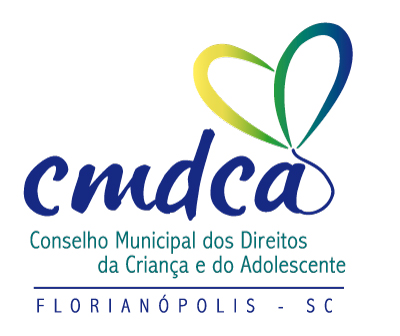 Candidatos aptos a participar da Prova - Processo Seletivo do Conselho Tutelar Gestão 2020-2024Florianópolis, 26 de julho de 2019Comissão Especial Eleitoral Nº InscriçãoNome01Alessandra Beatriz da Silva02Ana Paula Jorge Cirino 03Gilda da Rocha Brito04Eliane Vaz Magni05Telma Regina Gonçalves Raimundo06Adeilda de Jesus Rocha07Dulcemar Emília Borges08Juliana Vandresen Lobo09Ana Emília koche Nunes Cruz10Indianara Trainotti11Ana Carla Carvalho Soares12Olga Iung13Marines Miehe Pereira14Luciane Carvalho Lajus15Poliana Brito Dalla Rosa16Lidiane Brusco das Chagas17Keli Regina Souto18Priscilla de Oliveira19Silvana Machado do Espírito Santo20Fernanda Camargo Bresola22Brígida Nicácio de Azeredo23Taís Coelho da Silva24Ineiva Maria Giora Branco25Gilberto Rateke Júnior26Daiane Correa27Karen Pompeo Rodrigues 30Daniella Souza da Costa Oliveira31Fernanda Ana de Souza32Nadia de Melo Ferreira33Tony Rodrigues34Sislaine Andrade Garcez35Karolina Machado36Anyela Mayerly Rojas Molina37Jossemar Santos de Oliveira